 การเข้าใช้งานระบบ e-service 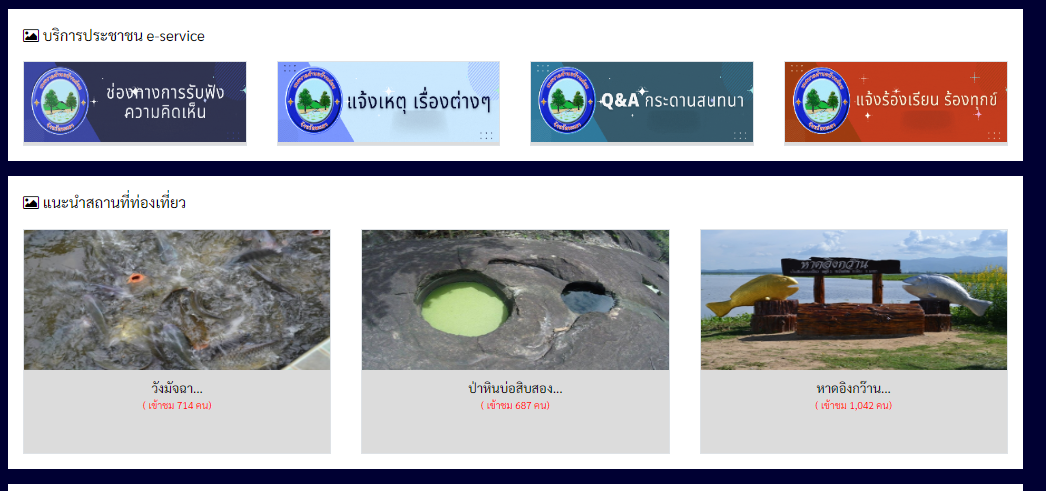 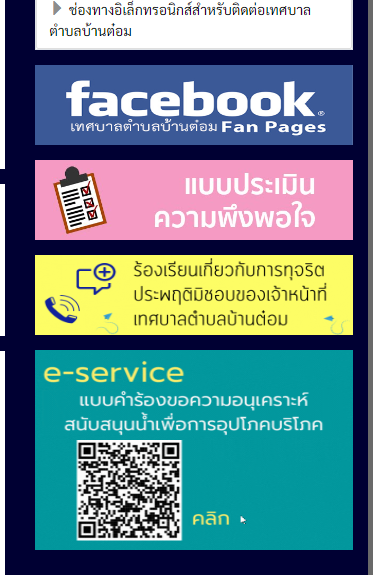 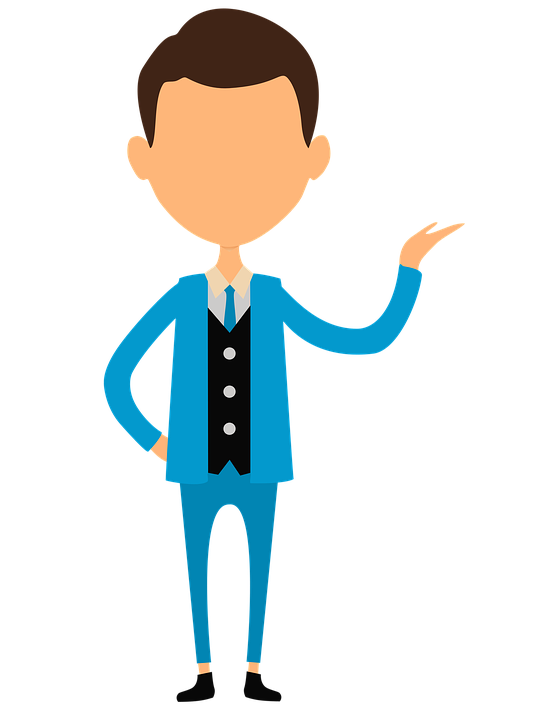 การแสดงความคิดเห็น1.เลือก “ช่องทางการรับฟังความคิดเห็น” 2.เลือก “เขียนข้อความ” เพื่อแสดงความคิดเห็น https://tambontom.go.th/comment.php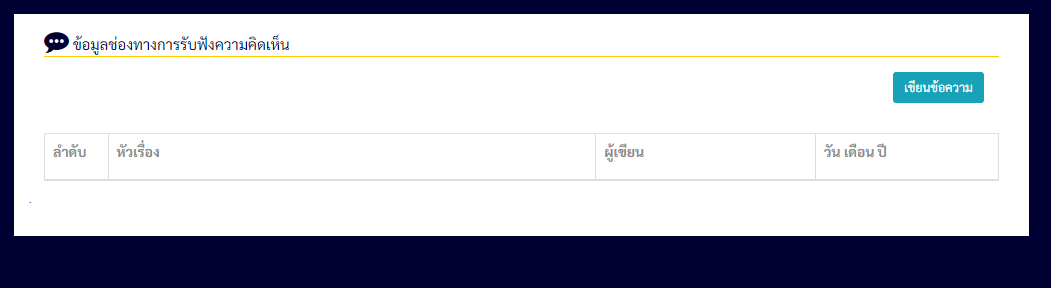 3.กรอกข้อมูลส่วนบุคคล และรายละเอียดที่ต้องการแสดงความคิดเห็น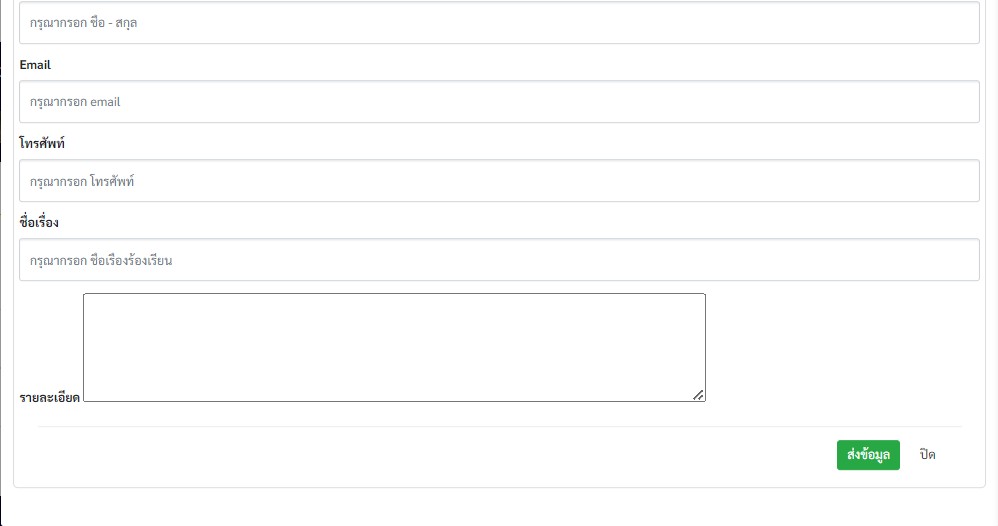 4.เลือก “ส่งข้อมูล”การแจ้งเหตุเรื่องต่างๆ1.เลือก “แจ้งเหตุเรื่องต่างๆ” https://tambontom.go.th/notify.php2.เลือก “เขียนข้อความ” เพื่อแสดงความคิดเห็น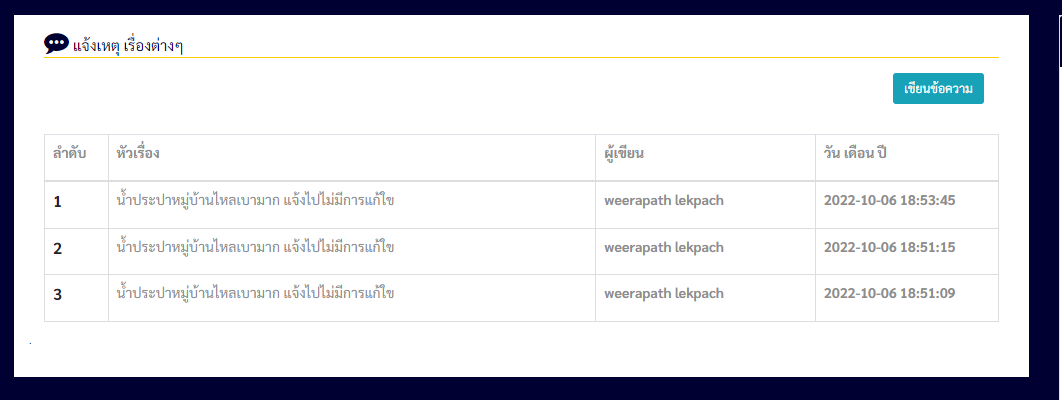 3.กรอกข้อมูลส่วนบุคคล และรายละเอียดที่ต้องการแสดงความคิดเห็น4.เลือก “ส่งข้อมูล”Q&A กระดานถามตอบ1.เลือก “Q&A กระดานถามตอบ” https://tambontom.go.th/webboard.php2.เลือก “เขียนข้อความ” เพื่อแสดงความคิดเห็น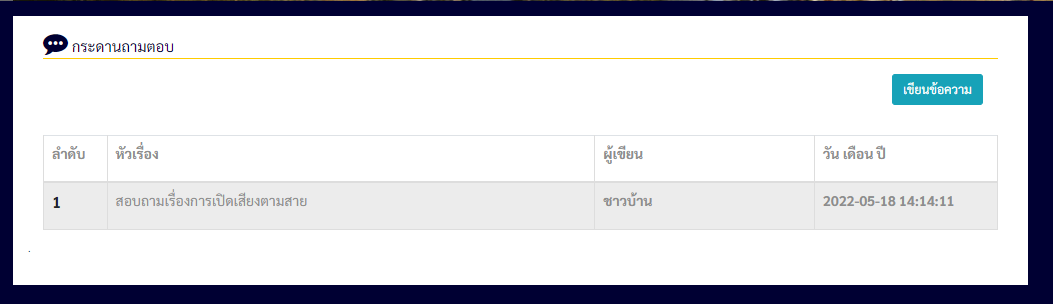 3.กรอกข้อมูลส่วนบุคคล และรายละเอียดที่ต้องการแสดงความคิดเห็น4.เลือก “ส่งข้อมูล”แจ้งเหตุร้องเรียนร้องทุกข์1.เลือก “แจ้งเหตุร้องเรียนร้องทุกข์” https://tambontom.go.th/complain.php2.เลือก “เขียนข้อความ” เพื่อแสดงความคิดเห็น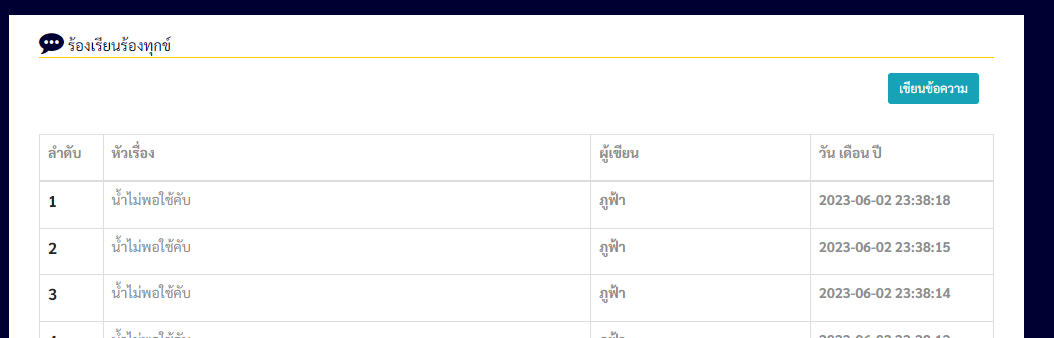 3.กรอกข้อมูลส่วนบุคคล และรายละเอียดที่ต้องการแสดงความคิดเห็น4.เลือก “ส่งข้อมูล”